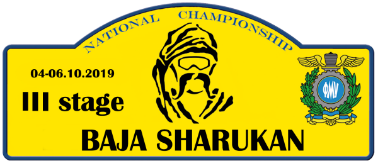 Федерація мотоциклетного спорту України3-й етап Чемпіонату України з бахи «ШАРУКАНЬ»дата змагань: 04-06 жовтня 2019 року, місце проведення: Сумська обл., Шосткінській район LEG-1 (04 жовтня 2019 року), ПЕНАЛІЗАЦІЇLEG-1 (04 жовтня 2019 року), НЕЙТРАЛІЗАЦІЇномер екіпажукласпорушенняЧас (год:хв:сек) або гроші77MOTOп.5.5  Регламенту Чемпіонату України з бахи  «не виїзд на старт або невиїзд з закритого парку» SSS102:00:0077MOTOп.5.5  Регламенту Чемпіонату України з бахи  «не виїзд на старт або невиїзд з закритого парку» SS203:00:0010UTVп.5.5  Регламенту Чемпіонату України з бахи  «не виїзд на старт або невиїзд з закритого парку» SS203:00:0027UTV-TURBOп.21.3 Регламенту Чемпіонату України з бахи «запізнення ви’їзду з закритого парку» на SS300:01:00номер екіпажукласпідстава застосуванняЧас (год:хв:сек)77UTV-TURBOп.12.10 Регламенту Чемпіонату України з бахи «дотримання вимог безпеки» на  SS2 – рішення ГСК-00:01:006UTV-TURBOп.12.10 Регламенту Чемпіонату України з бахи «дотримання вимог безпеки» на  SS2 – рішення ГСК-00:01:00Головний суддя змагань                                      суддя НК  Савкін Р.Г.   (м.Київ)Головний секретар змаганьсуддя НК   Власенко О.Л.   (м.Київ)